Załącznik nr 17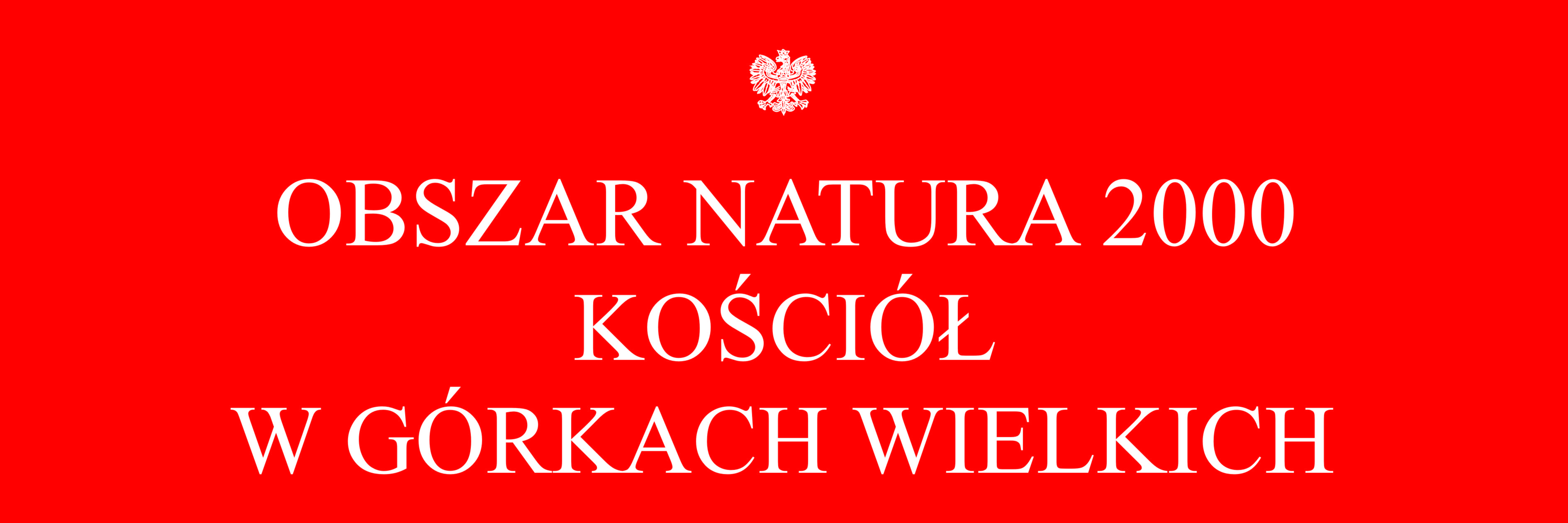 